Vi ønsker at konfirmanttiden skal være en god og lærerik tid for alle konfirmantene, fylt med fine opplevelser, erfaringer og kunnskap til å ta med seg videre i livet. For at tiden skal bli best mulig, avtaler vi på forhånd hva vi kan forvente av hverandre.Av menighetens ansatte og konfirmantledere kan dere forvente at:
• Vi bryr oss om konfirmantene.
• Vi gjør vårt beste for at konfirmanttiden skal være lærerik og minneverdig.
• Vi sammen med konfirmantene, lager god undervisning og flotte aktiviteter.
• Vi sender ut informasjon i god tid og gir beskjed dersom det skulle oppstå
endringer i programmet.
• Vi svarer på e-post og telefon.

Av konfirmantene forventes det at:
• Du deltar på all undervisning og alle aktiviteter.
• Du deltar på minst 8 gudstjenester i løpet av konfirmanttiden.
• Du møter presis til timene og tar med Bibel og Konf Logg.

Av de foresatte forventes det at:
• Dere møter på foreldremøtene.
• Dere leverer dokumentasjon og informasjonsskjemaer innen de oppsatte
fristene.
• Dere sender skriftlig melding til prest eller menighetspedagog på forhånd dersom konfirmanten er nødt til å være borte fra en del av opplegget.
• Dere følger opp og støtter konfirmantene. Gudstjenestene som inngår i
konfirmantopplegget er åpne for alle, og dere er hjertelig velkommen.

Hilsen oss som arbeider med konfirmasjon i Tanum, Berg og Kjose menigheter:

Kristin Stensrød Haugen, sokneprest i Berg (hovedansvarlig for konfirmantene i Tanum, Berg og Kjose). Tlf: 92628384. Epost: kshaugen@larvik.kirken.no

Bente Engen Andersen, menighetspedagog i Tanum og Kjose. (Begynner i stillingen 01.08.19)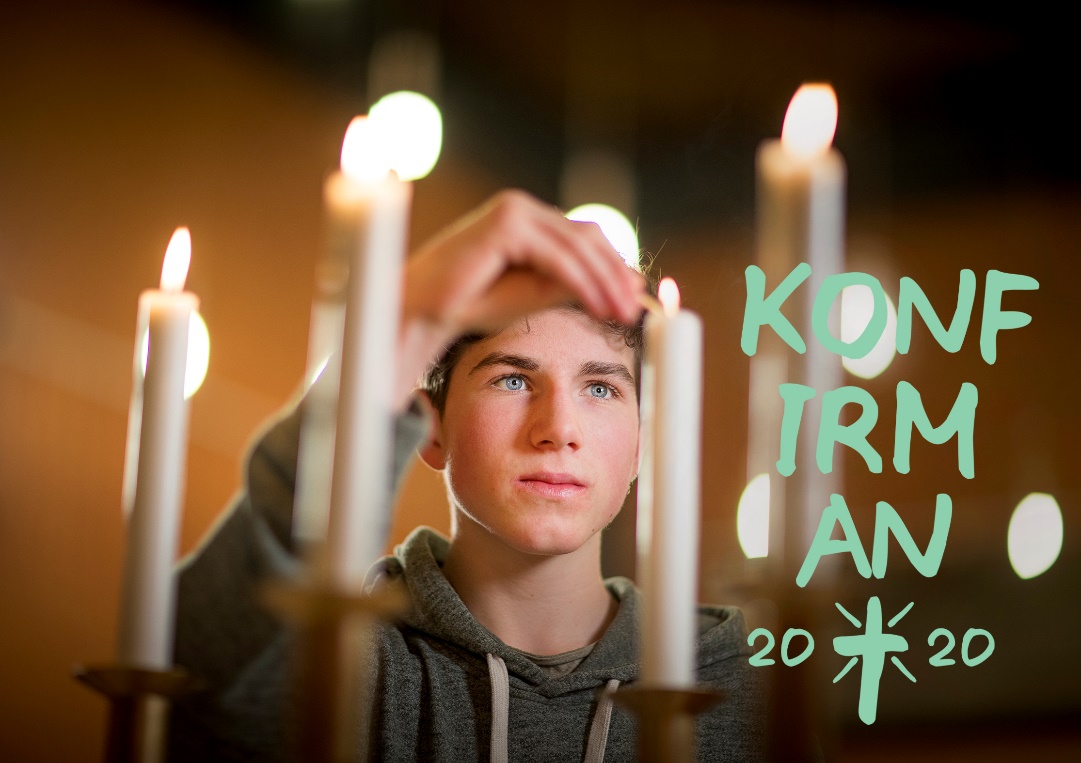 Velkommen.Nå er det din tur tilå bli konfirmant iTanum, Berg og Kjose!En viktig tid – et viktig valg!Du er bare et år unna en høytidelig dag i livet ditt.Velkommen som konfirmant i Tanum, Berg og Kjose!Konfirmanttiden er en tid for å tenke nye tanker, få nye opplevelser og
kanskje få nye venner! Temaer vi skal utforske sammen er: Finnes Gud? Hvem
er Jesus? Hvem er jeg? Hva er rett og hva er galt? Finnes det noe sant? I
konfirmanttiden er det tid og rom for å tenke og stille spørsmål. En tid for å
lære mer om Gud, deg selv og om andre mennesker.

Hva er konfirmasjon?
Ordet konfirmasjon kan bety både «å bekrefte» og «å gjøre sterk».
Konfirmasjonshandlingen er en forbønnshandling hvor vi ber Gud om å
velsigne og å styrke hver enkelt konfirmant. Det forutsettes ikke noen
bekjennelse fra konfirmantens side. Det viktigste med konfirmanttiden er å
bli bedre kjent med den kristne tro, der Gud sier ja til oss og vil være en del av
våre liv.

En konfirmanttid for alle
Uansett funksjonsevne har alle rett til en god konfirmanttid. Er det behov for
individuell tilrettelegging, ta kontakt så snart det lar seg gjøre. Vi vil gjøre det
vi kan for at du skal få en så god konfirmanttid som mulig!

Jeg er ikke døpt – kan jeg konfirmeres?
Du er velkommen til å delta i konfirmantopplegget selv om du ikke er døpt.
Dåpen er en forutsetning for å delta i den avsluttende
forbønnsgudstjenesten. Hvert år er det flere konfirmanter som blir døpt, dette avtaler vi med dem det gjelder.
ØkonomiVi ønsker ikke at økonomi skal være til hinder for å være med som konfirmant. Prisen er 1750,- . Det dekker Bibel, undervisningsmateriell, mat, leir m.m. Giro kommer til høsten. Har dere behov for økonomisk støtte eller trenger å f.eks dele opp betalingen, kan dere ta kontakt med Kristin, så finner vi en løsning.Konfirmanttidens program:
Undervisningsdag: Tirsdag, både ettermiddag og kveld. 
Gudstjenester: Gjennom året skal konfirmanten være med på minst 8 gudstjenester, noen av dem er obligatoriske.
Presentasjonsgudstjenester:TANUM KIRKE: 1. september 2019 kl 11.00BERG KIRKE: 8. september 2019 kl 11.00KJOSE KIRKE: 8. september 2019 kl 10.30Konfirmasjonsdatoer:
TANUM KIRKE:  2., 3. og 9. mai 2020,
BERG KIRKE: : 10. mai 2020KJOSE KIRKE: : 24. mai 2020

Leir: Vi drar på konfirmantleir i Håkons Hall på Lillehammer helgen 31.01-02.02 2020. Leiren er i regi av organisasjonen HEKTA, og er en obligatorisk del av konfirmanttida.
Andre samlinger: Konfirmantcup (volleyballturnering), KNs innsamlingsaksjon
Felles infomøte for foreldre og ungdommer TIRSDAG 11. juni kl. 19.00 i Tanum kirke.Slik melder du deg på som konfirmant:
Gå inn på www.kirken.no/larvik. Velg din menighet under "Menigheter" i menylinja øverst på siden. Der finner du en boks som heter "Konfirmant i Tanum/Berg/Kjose", med link til påmeldingssiden. Vær nøye med utfylling av informasjon! Oppgi både telefon og e-post til alle involverte, og kryss av for at dere ønsker å kontaktes via både telefon, sms og e-post. Velg dato for konfirmasjon i Tanum. Gi beskjed ved behov for tilrettelegging (allergier, dysleksi, andre utfordringer), enten ved påmelding eller direkte til oss ansatte. Vi har taushetsplikt, og ønsker etter beste evne å tilrettelegge for en god konfirmanttid for alle – derfor spør vi etter dette! NB! husk å trykke "Send inn" når du har registrert opplysningene.Frist for påmelding er 28. JUNI.